Тема.   Многочлен. Дії з многочленами. Урок – ділова гра «Компетентність».Мета: Узагальнити і систематизувати знання і вміння учнів з теми «Многочлен.    Дії з многочленами», підготуватися до контрольної роботи;розвивати пізнавальну активність, логічне мислення, увагу;виховувати культуру математичного мовлення, упевненість у своїх силах.Тип уроку: узагальнення і систематизація знань, умінь,  навичок.Обладнання: «Карта самооцінювання», картки з індивідуальними завданнями, ІКТ    презентація.ХІД УРОКУІ. Організаційний моментІІ. Мотивація навчальної діяльності. Формулювання теми, мети, завдань урокуЗнання з математики – це великий ланцюжок, кожна ланка якого є знаннями якоїсь теми. Чим міцніші знання, тим міцніший ланцюжок.Однією з ланок цього ланцюжка є знання з теми «Многочлен. Дії з многочленами».Сьогодні на уроці ми з вами повинні узагальнити і систематизувати знання з цієї теми, повторити дії з многочленами, розвивати ваші інтелектуальні і творчі здібності.Я сподіваюсь на успішну працю, на те, що сьогодні ви зможете показати свої знання, вміння, кмітливість. Тож будьте уважними, думайте, запитуйте, пропонуйте, оскільки нам з вами йти до істини.Урок ми проводимо у формі ділової гри «Компетентність». Що це означає?Компетенція – це готовність застосовувати знання, вміння та навички для фахового розв’язання проблеми. А для учня – це готовність використати набуті знання, навчальні вміння і навички, а також способи діяльності в житті для виконання практичних та теоретичних завдань.Компетентний – це той, хто володіє необхідною інформацією і вміє застосовувати набуті знання і досів.Отже, наскільки ви компетентні в діях з многочленами, покаже сьогоднішній урок.Під час гри ми будемо прикрашати «Дерево компетентності», зображене на дошці.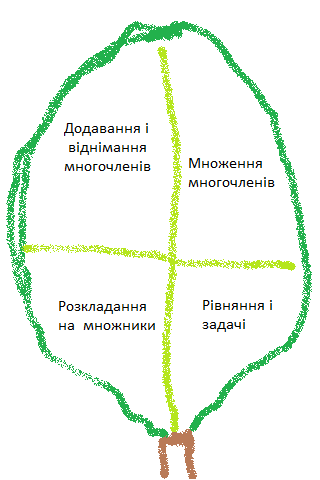 А також кожен з вас на кожному етапі буде заповнювати «Карту самооцінювання», вносячи в неї бали за роботу.ІІІ. Узагальнення і систематизація знань, умінь, навичокРозв’язування вправ (супроводжується презентацією)Теоретичний бліц – турнір (слайд 2).Конкурс – розминка «Мозковий штурм» (усне розв’язування вправ) (слайд 3)1.Укажіть вираз, який не є многочленом:    - 6m + 9.2.Розкрити дужки:   x + (3 – a + b);    p – ( - a + 3).3.Виконати множення:  m(a – b),   - a(b – c + 2)/4.Розкласти на множники:  5a + 5b;  3a + 12.5.Виконати множення:  (x + y)(m + p);      (a + 2)(x – 3).6.Подати вираз у вигляді добутку многочленів: p(x – y) + 7x – 7y;    ax + ay + 6x + 6y.«Спіймай помилку»              Кожен учень отримує завдання, у якому допущено помилку, і записує правильне розв’язання. Перевірка відразу після виконання (слайд 4).1. ab + 5a = a (b + 5a)   Має бути:  2. – 2a – 5ab = ─ a (2 – 5b).   Має бути:  3. b(m – c) + c – m = b( m – c) + m – c = (m – c) b   Має бути:  4. ─ 4x2y(x2 – 2xy + y2)= - 4x4y – 6x3y + 4x2y2.   Має бути: 5. (2t – t2) + (4t2 – 5) – (t – 5) = 2t – t2 + 4t2 – 5 – t – 5 = t + 3t4 – 10   Має бути:  Гра «Дивись, не помились!»Кожен учень одержує завдання, диференційовані за рівнями, вибирає доступний йому рівень і розв’язує вправи.На дошці теж розв’язуються ці завдання(одночасно працюють три учні –  по одному з кожного рівня. Перевірка здійснюється і за презентацією.Рівень А1.Виконай за зразком: a(c + m) = ac + am   1) a(b + t) =  2) x(m + n) =2. Виконай за зразком:. 8n – 24 = 8n - 8•3 = 8(n – 3)  1) 6a – 18  2) 5m – 253. Виконай за зразком:.4m – 4n + am – an = 4(m – n) + a(m – n) = (m – n)•(4 + a)  1) 6h – 6y + ah – ay =  2) 9c – 9d + mc – md =Рівень Б1.Перетворіть вираз на многочлен стандартного вигляду:  1) (3m – m2) + (2m2 – 4) – (m – 4)  2) (y – 2)(y + 7) – y(y + 5)  3) ─ 5ab(a2 + 2ab – b2)2.Розкладіть многочлен на множники:  1) 10p2 – 12pm                  2) 7b – 7c + ab - acРівень В  1. Розв’яжіть рівняння  (2x – 3) (5x +2) = x(10x – 3) – 30.  2. Подайте вираз у вигляді добутку:      1) 12c4 – 4c5 + 16c8                  2) tp + 5p – 5t – p2.  3. Знайдіть чотири послідовних цілих числа, якщо добуток другого і четвертого на 31 більший  за добуток першого і третього.Кросворд «Цікавинки навчання» (слайд 7).     Учні розв’язують   кросворд в парах.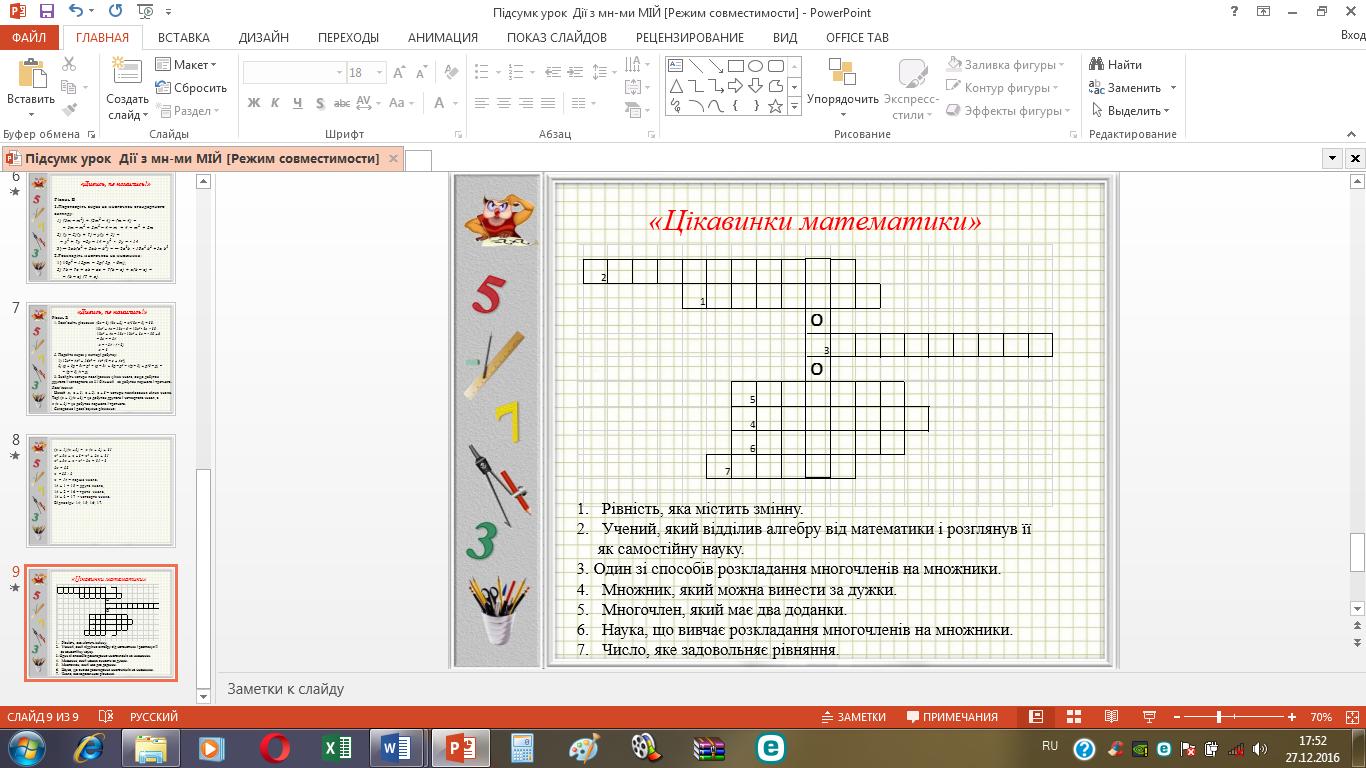 Іv. Підбиття підсумків уроку      Наш урок закінчується. Згадайте, які слова частіше зустрічались на уроці: «знаю» чи «вмію»?      Проводиться рефлексія.v. Домашнє завдання.       Повторити §§7 – 12.Завдання для перевірки знань (с.81-82. О.С. Істер. «Алгебра. 7». 2015) – вибираєте рівневі завдання.Наш урок підтверджує думку, що кожен з вас вміє застосовувати набуті знання, а це означає, що ви (як сьогодні, так і в майбутньому) будете компетентними у певній галузі. Дякую за співпрацю на уроці.